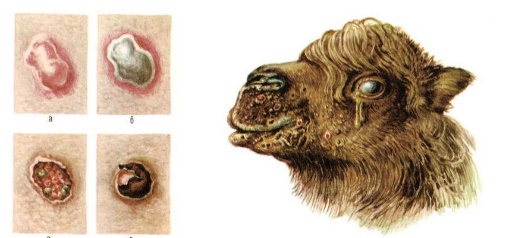 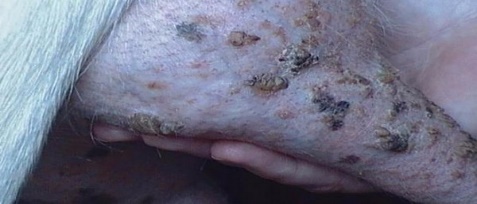 ИСТОЧНИК ИНФЕКЦИИБольные животныеИНКУБАЦИОННЫЙ ПЕРИОДОт 15 до 21 дняКЛИНИЧЕСКИЕ ПРИЗНАКИУгнетение, повышение температуры тела до 41 - 42сС, снижение аппетита, отеки век, серозно-слизистые истечения из глаз и носовой полости, затрудненное дыхание, слизистые оболочки покрасневшие, учащенный пульс, характерная оспенная сыпь (эрозии, папулы, пустулы) на голове (губах, крыльях носа, щеках, вокруг глаз), на коже внутренней поверхности передних и задних конечностей, вымени, мошонки, видимые слизистые оболочкиВ ЦЕЛЯХ ПРЕДОТВРАЩЕНИЯ ВОЗНИКНОВЕНИЯ И РАСПРОСТРОНЕНИЯ ОСПЫ ВЛАДЕЛЬЦЫ ВОСПРИИМЧИВЫХ ЖИВОТНЫХ ОБЯЗАНЫ: - провести идентификацию всех животных, имеющихся в животноводческих и личных подсобных хозяйствах и поставить на учет в государственной ветеринарной службе и органах местного самоуправления;- извещать государственную ветеринарную службу о вновь приобретённых животных, полученном приплоде, об убое и продаже, о случаях внезапного падежа или одновременного заболевания нескольких животных;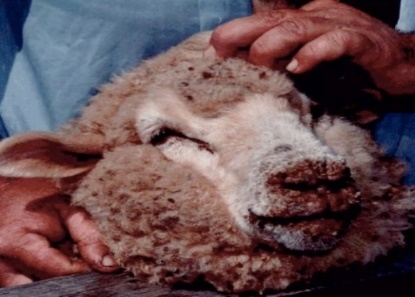 - не допускать ввода (ввоза) на территорию хозяйства овец, коз, а также кормов и инвентаря из неблагополучных по оспе овец и оспе коз хозяйств;- не допускать ввоз животных неизвестного происхождения, без ветеринарных сопроводительных документов. Извещать государственную ветеринарную службу о вновь поступивших в хозяйство животных для постановки их на 30-ти дневное карантинирование и проведения необходимых исследований и обработок;-при подозрении на заболевание проводить ежедневный клинический осмотр животных, обращая внимание на общее состояние животных появление КЛИНИЧЕСКИХ ПРИЗНАКОВ. - по требованию ветеринарных специалистов предъявлять животных для профилактических осмотров и иммунизаций;ПРОФИЛАКТИКАВакцинация восприимчивых животных против оспы. СИМПТОМАТИЧЕСКОЕ ЛЕЧЕНИЕ НЕ ЭФФЕКТИВНО.О ВСЕХ ФАКТАХ ЗАБОЛЕВАНИЯ И ПАДЕЖА ЖИВОТНЫХ ВЛАДЕЛЬЦЫ ОБЯЗАНЫ НЕЗАМЕДЛИТЕЛЬНО СООБЩАТЬ В ГОСУДАРСТВЕННУЮ ВЕТЕРИНАРНУЮ СЛУЖБУВетеринарная станция по Ступинскому  району и г.о. КашираТелефон/факс: +7 (496) 649 42 72                             +7 (496) 649 42 74e-mail: vetstypino@mail.ruКаширская участковая ветеринарная лечебницаТелефон/факс: +7 (496) 693-11-58                             +7 (496) 693-10-67е-mail: vet-kashira@mail.ru